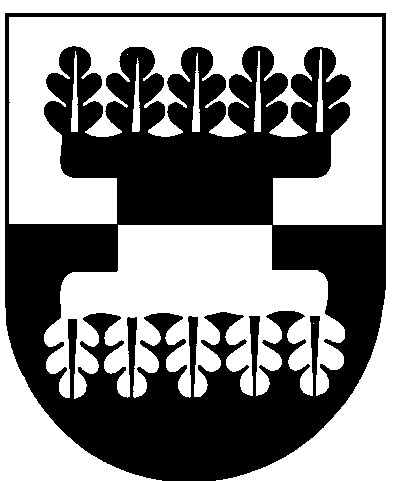 ŠILALĖS RAJONO SAVIVALDYBĖSMERASPOTVARKISDĖL ŠILALĖS RAJONO MOKSLEIVIŲ VAIZDO KLIPŲ KONKURSO „MŪSŲ KOVA PRIEŠ KORUPCIJĄ“ NUOSTATŲ PATVIRTINIMO IR VERTINIMO DARBO GRUPĖS SUDARYMO2017 m. lapkričio 15 d. Nr.  T3-101(2.1)ŠilalėVadovaudamasis Lietuvos Respublikos vietos savivaldos įstatymo  20 straipsnio  4 ir 5  dalimis, Šilalės rajono savivaldybės 2017–2019 metų strateginiu veiklos planu, patvirtintu Šilalės rajono savivaldybės tarybos 2016 m. spalio 27 d. sprendimu Nr. T1-254 „Dėl Šilalės rajono savivaldybės 2017–2019 metų strateginio veiklos plano patvirtinimo“:S u d a r a u Šilalės rajono moksleivių vaizdo klipų konkurso „Mūsų kova prieš korupciją“ vertinimo darbo grupę:Jonas Gudauskas, Šilalės rajono savivaldybės meras, darbo grupės vadovas;Rūta Janavičiūtė, Šilalės rajono savivaldybės administracijos Komunikacijos ir informacinių technologijų skyriaus vyr. specialistė, narė;Rasa Kuzminskaitė, Šilalės rajono savivaldybės administracijos Švietimo, kultūros ir sporto skyriaus vedėja, narė;Martynas Remeikis, Šilalės rajono savivaldybės administracijos Teisės ir viešosios tvarkos skyriaus vyr. specialistas, narys;Domas Ūksas, Šilalės rajono savivaldybės administracijos Komunikacijos ir informacinių technologijų skyriaus vedėjas, narys.T v i r t i n u Šilalės rajono moksleivių vaizdo klipų konkurso „Mūsų kova prieš korupciją“ nuostatus (pridedama).P a v e d u šį potvarkį paskelbti Šilalės rajono savivaldybės interneto svetainėje www.silale.lt ir Teisės aktų registre.Šis potvarkis gali būti skundžiamas Lietuvos Respublikos administracinių bylų teisenos įstatymo nustatyta tvarka. Meras	Jonas GudauskasSUDERINTAAdministracijos direktoriusRaimundas VaitiekusParengėTeisės ir viešosios tvarkosskyriaus vyr. specialistasMartynas Remeikis	PATVIRTINTA	Šilalės rajono savivaldybės	mero 2017 m. lapkričio    d.	potvarkiu  Nr. ŠILALĖS RAJONO MOKSLEIVIŲ VAIZDO KLIPŲ KONKURSO „MŪSŲ KOVA PRIEŠ KORUPCIJĄ“ NUOSTATAII SKYRIUSBENDROSIOS NUOSTATOSŠilalės rajono moksleivių vaizdo klipų konkurso „Mūsų kova prieš korupciją“ (toliau – konkursas) nuostatai reglamentuoja konkurso tikslus, dalyvius, vaizdo klipų pateikimo sąlygas, vertinimo ir apdovanojimo tvarką.Konkurso organizatorius – Šilalės rajono savivaldybė.Konkurso dalyviai – Šilalės rajono mokyklų mokiniai.II SKYRIUS KONKURSO TIKSLAISkatinti mokinių nepakantumą korupcijos apraiškoms, atkreipti jaunimo dėmesį ir paraginti aktyviai su šiuo reiškiniu kovoti, reikšti savo pilietinę poziciją.Parodyti, kad mokiniams rūpi ši visuomenės problema, kad jie gali ir nori pasiūlyti, kaip skatinti gyventojus nelikti abejingiems ir mažinti korupciją. Skatinti Šilalės rajono moksleivius ir mokytojus aktyviau domėtis antikorupcijos temomis, analizuoti korupcijos reiškinį, aktyviai dalyvauti antikorupcinio švietimo veikloje. III SKYRIUS KŪRYBINIŲ DARBŲ PATEIKIMO SĄLYGOS IR REIKALAVIMAIKuriamas  antikorupcinis vaizdo klipas (toliau – klipas) turi skatinti visuomenę susimąstyti apie korupcijos žalą.Klipą, įrašytą į skaitmeninę laikmeną skaitmeniniu formatu, konkursui reikia pateikti adresu: J. Basanavičiaus g. 2, Šilalė, paštu arba paskelbti interneto svetainėje „Youtube“ (http://youtube.com), arba perduoti per http://wetransfer.com ir atsiųsti klipo nuorodą/perdavimą el. paštu: martynas.remeikis@silale.lt. Klipo apimtis – iki 120 sekundžių. Klipo pavadinimas turi atspindėti pagrindinę mintį.Kuriant klipą turi būti panaudoti bent 2 raktiniai žodžiai iš šio sąrašo: atsakomybė, kyšis, korupcijos žala, piktnaudžiavimas, pilietiškumas, sąžinė, sąžiningumas, skaidrumas.Klipas turi būti kuriamas trijų asmenų, įskaitant ir operatorių. Siunčiant darbą turi būti nurodyti klipą kūrę moksleiviai, vardas ir pavardė, klasė, telefonas, elektroninio pašto adresas, mokyklos ar gimnazijos, kurioje mokiniai mokosi, pavadinimas. konkurso dalyviai iki 2017 m. gruodžio 18 d. perduoda sukurtą klipą 8 punkte nurodytu/pasirinktu būdu.Konkurso koordinatorius – Teisės ir viešosios tvarkos skyriaus vyr. specialistas Martynas Remeikis, tel. (8449) 76117, el. paštas martynas.remeikis@silale.lt.IV SKYRIUSVERTINIMAS IR APDOVANOJIMASKlipus vertins Šilalės rajono savivaldybės mero potvarkiu sudaryta Šilalės rajono moksleivių vaizdo klipų konkurso „Mūsų kova prieš korupciją“ vertinimo darbo grupė (toliau – darbo grupė).Kiekvienas darbo grupės narys balais įvertina 10 labiausiai patikusių klipų. Klipai vertinami 10 balų sistema: 10 balų – didžiausias įvertinimas, toliau balai suteikiami mažėjimo tvarka. Sumuojami visų darbo grupės narių vertinimo balai. Nugalėtoju tampa klipas, surinkęs daugiausia darbo grupės narių balų.Klipo vertinimo kriterijai:pagrindinės minties aiškumas;originalumas ir kūrybiškumas;temos atskleidimas.Nevertinami klipai, neatitinkantys šių konkurso nuostatų, ir pastebėjus, kad klipai yra plagijuoti.Trijų geriausių klipų kūrėjai – konkurso nugalėtojai – bus apdovanojami planšetiniais  kompiuteriais, diplomais ir atminimo dovanomis.Planšetiniais kompiuteriais bus apdovanoti visi trys klipą kūrę moksleiviai, iš viso prizams numatyti 9 planšetiniai kompiuteriai. V SKYRIUSBAIGIAMOSIOS NUOSTATOSAutorių sutikimu su šiomis sąlygomis laikomas klipo atsiuntimas.Atsiuntę darbus konkurso dalyviai sutinka ir leidžia, kad Organizatorius viešai skelbtų jų vardą, pavardę, klipą žiniasklaidos priemonėse.Konkurso nugalėtojai skelbiami Šilalės rajono savivaldybės interneto svetainėje www.silale.lt.Dalyvavimas konkurse reiškia dalyvio sutikimą su visomis konkurso sąlygomis ir šiais nuostatais._______________________